ŠKODAZálohová faktura NV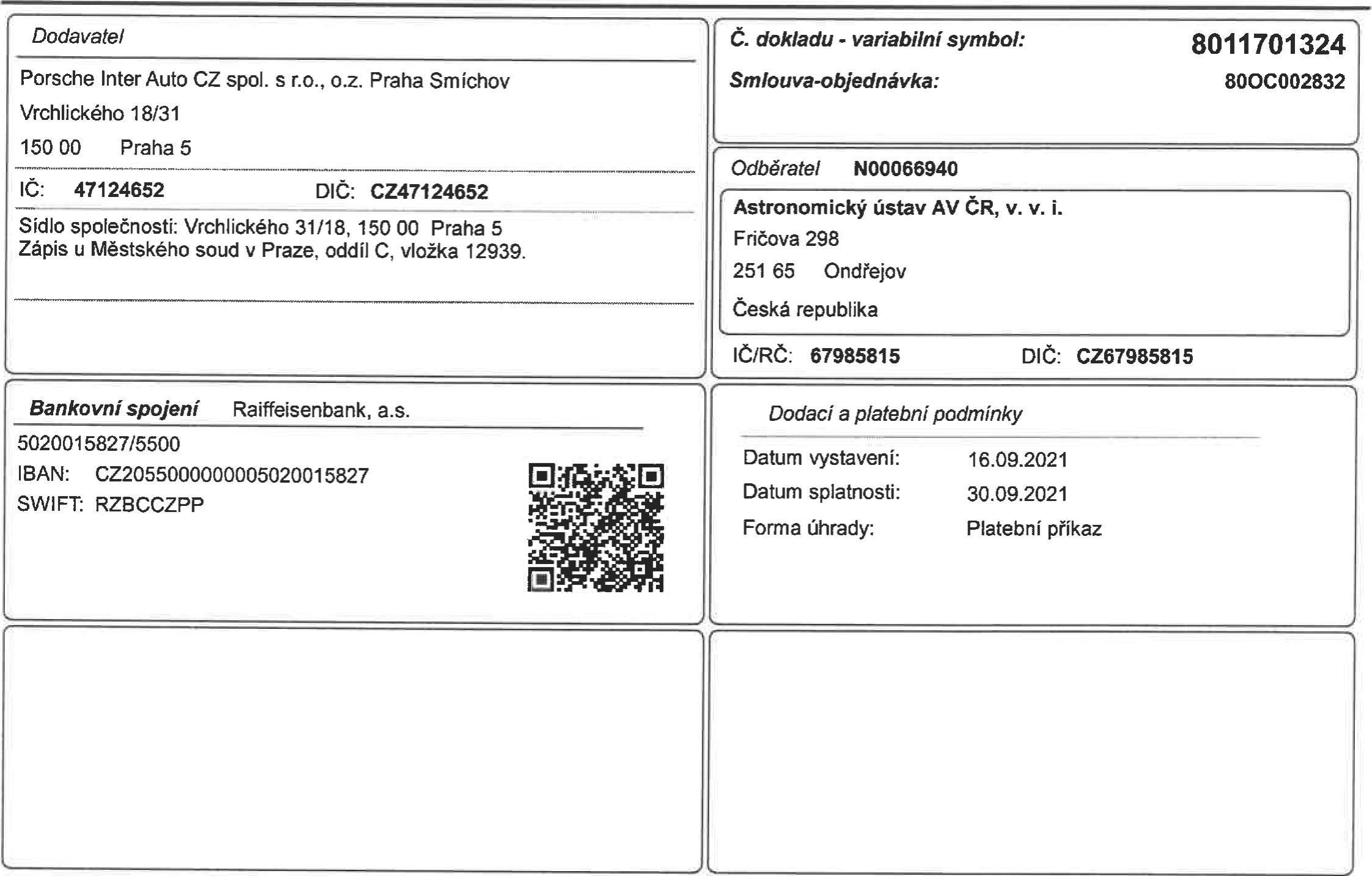 Vystavujeme Vám zálohový doklad na nový automobil škodaModel: NX537Z OCT.COM AMB TD 110/2.0 A7A Barva: 9P9P Bílá Candy	čís. motoru: DTTC 163658	čís. TP: 1.11.983848	Částka:	546 361,00 KčDoklad vystavil: Gregorová IrenaTelefon:	602 268 746E-mail:	irena.gregorova@porsche.czTexty:Vezměte prosím na vědomí, že hodnoty spotřeby pohonných hmot a emisí oxidu uhličitého (C02) uvedené v dokumentaci k vozidlu jsou platné pro vozidlo ŠKODA v konfiguraci, jak bylo dodáno výrobcem ze sériové výroby. Jakékoliv použití příslušenství či doplňkové výbavy či montáž takového příslušenství či doplňkové výbavy do/na vozidlo ŠKODA může ovlivnit hodnoty spotřeby pohonných hmot a emisí oxidu uhličitého (C02) uvedené v dokumentaci k vozidlu.Doklad převzal, s cenou souhlasí:	Předal: Gregorová IrenaRazítko a podpis:	Strana 1 / 1	ID 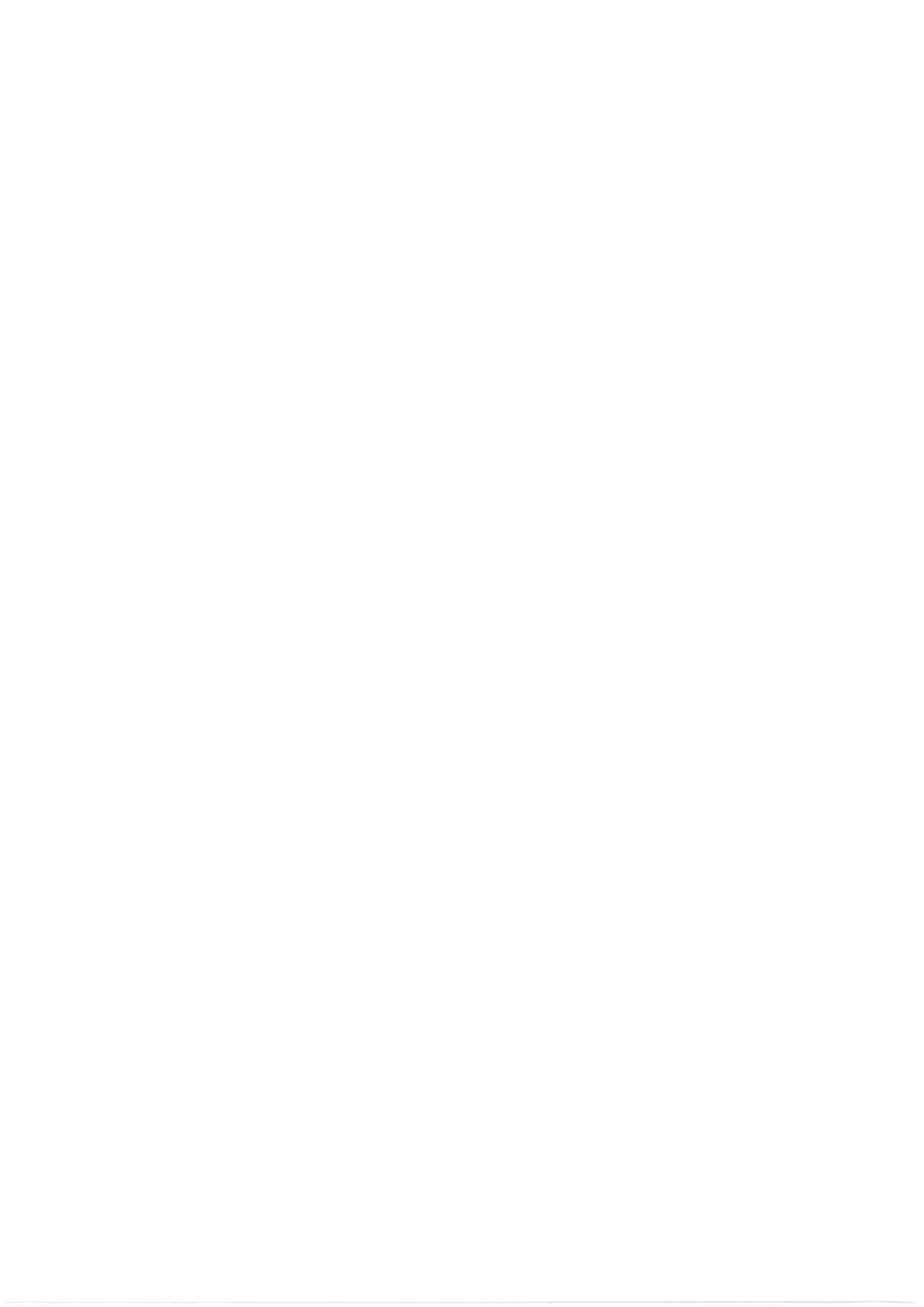 PORSCHE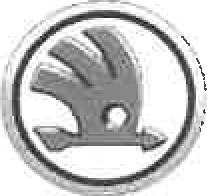 PRAHA-SMÍCHOVŠKODAKUPNÍ SMLOUVA O PRODEJI AUTOMOBILUZávazná objednávka nového vozu čís. 800C0028321. Smluvní stranyNa základě nabídky80NC004666 s platností do 05.02.2021 , ID konfigurace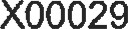 Model:	VIN3. Cenová zvláštní ujednáníPopis	Cena bez DPH	Cena s DPHOCT.COM AMB TD 110/2.0 A7A	650 331,00	Kč	786 900,51	Kč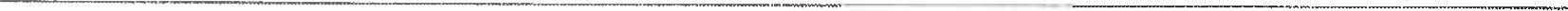 OO 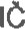 Slevy	Speciální podmínky	-141 515,85	Kč	-171 234,18	KčDoplňková výbava na základě dodatečné objednávky zákazníkaPříslušenství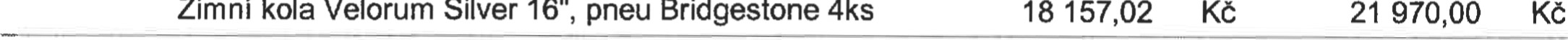 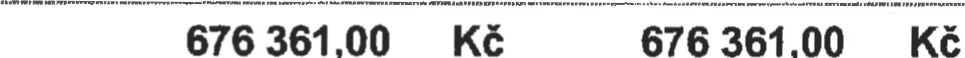 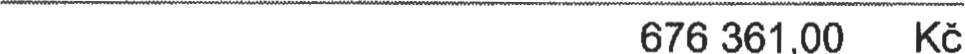 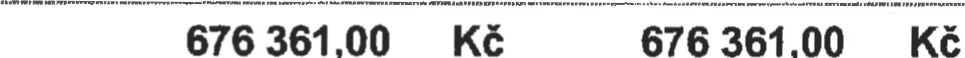 4. Zálohy na kupní cenuZáloha546 361 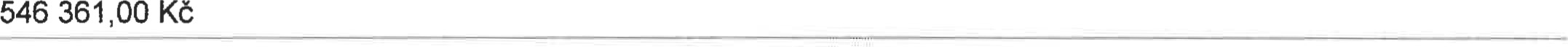 5. Dodací lhůtaPředpokládaný termín dodáníPoznámkaObjednávka 002101001300 IC 6. Jiná ujednání6.1. Prodávající tímto upozorňuje kupujícího na následující skutečnosti a vlastnosti vozidla a kupující současné svým podpisem stvrzuje, že tato upozornění bere na vědomí a s tímto vědomím vozidlo od prodávajícího kupuje:6.1.1. hodnoty spotřeby paliva a exhalace emisí ve výfukových plynech uvedené v dokumentaci k vozidlu jsou platné pro konkrétní vozidlo v konfiguraci, jak bylo dodáno výrobcem. Jakákoliv dodatečná montáž příslušenství (včetně doplňkové výbavy na základě dodatečné objednávky zákazníka) do/na vozidlo může tyto hodnoty ovlivnit. Vzhledem k přechodu na nový měřící cyklus WLTP mohou být hodnoty spotřeby a emisí v dříve vydaných propagačních materiálech k vozidlu uvedeny rozdílně.6.1.2. hodnoty emisí C02 a spotřeby paliva u vozidla se v současné době ověřují v následujícím smyslu:Vozidla jsou výrobcem homologována dle nového standardu WLTP (Worldwide Harmonized Light Vehicles Test Procedure) resp. WLTP2. Vzhledem k realističtějším podmínkám tohoto standardu jsou hodnoty spotřeby paliva a emisí C02 zjištěné při něm v mnoha případech vyšší než u dřívějšího standardu NEDC (New European Driving Cycle).V České republice jsou výrobce, dovozce i prodávající dle požadavků správních orgánů, nicméně stále po přechodnou dobu (do 2020), povinni uvádět hodnoty dle dřívějšího standardu NEDC. Hodnoty dle NEDC jsou proto zpětně vypočítány z hodnot dle WLTP.Dodatečná výbava vozu a příslušenství (např. vestavené díly, formáty pneumatik atd.) mohou měnit relevantní parametry vozidla jako hmotnost, valivý odpor a aerodynamiku a ve spojitosti s povětrnostními a dopravními podmínkami a individuálním stylem jízdy mohou ovlivnit spotřebu paliva, spotřebu elektrické energie a emise C02, jakož i výkonnostní ukazatele vozidla.Vzhledem ke stále probíhající homologaci jednotlivých konfigurací vozidel se konečné hodnoty dle NEDC u vozidla mohou nepatrně lišit od hodnot uvedených v dřívějších propagačních materiálech či technickém průkazu dodaného vozidla. Prodejce, dovozce ani výrobce nenese žádnou odpovědnost za skutečnost, že se v budoucnu nově komunikované hodnoty (např. v době převzetí či registrace vozidla) budou lišit. Kupující tímto výslovně akceptuje bez dalšího případné odchylky v aktualizovaných hodnotách emisí C02 a spotřeby paliva od hodnot, které mu byly sděleny či jinde uvedeny dříve.6.1.3. u vozidla může docházet k pískání brzdové soustavy během jízdy a brždění.Shora uvedené skutečnosti a popsané vlastnosti vozidla není kupující oprávněn uplatňovat u prodávajícího jako vady vozidla (ani v rámci případné záruky za jakost) bez ohledu na to, zda by byly objektivně posouzeny jako vady vozidla, jelikož na ně prodávající kupujícího upozornil.Prodávající není povinen, avšak je oprávněn, předat (odevzdat) kupujícímu předmět smlouvy (vozidlo) dříve, než bude vozidlu přidělena registrační značka (RZ). Za tímto účelem se kupující zavazuje udělit prodávajícímu zvláštní plnou moc na samostatné listině s úředně ověřeným podpisem nejpozději do 7 dnů od výzvy prodávajícího učiněné za tímto účelem kupujícímu. Lhůta k předání vozidla kupujícímu podle bodu 5. této smlouvy se automaticky prodlužuje o dobu, kdy prodávající nebyl schopen zajistit přidělení registrační značky (RZ) z důvodů nezávislých na jeho vůli a z důvodů na straně kupujícího. Nebezpečí škody na vozidle a pokles jeho hodnoty jdou k tíži kupujícího od okamžiku prodlení kupujícího s udělením plné moci prodávajícímu za výše specifikovaným účelem anebo maří-li kupující splněni práva prodávajícího k zajištění přidělení registrační značky (RZ) jiným způsobem, tak od okamžiku marného uplynutí sjednaného termínu plnění dle bodu 5. a 7.3.1. této smlouvy; v těchto případech a od týchž časových okamžiků současně vzniká prodávajícímu právo vyúčtovat kupujícímu poplatek za uskladnění vozidla ve výši sjednané v bodě 7.3.3.3. této smlouvy. Prodávající v takovém případě není v prodlení s dodáním předmětu smlouvy kupujícímu ani s vyrozuměním kupujícího o připravenosti plnit předmět smlouvy a kupujícímu nevzniká právo z tohoto důvodu od této smlouvy odstoupit.V případě, že je vozidlo předáváno kupujícímu dříve, než bude vozidlu přidělena registrační značka (RZ) a současně byly kupujícímu prodávajícím poskytnuty speciální podmínky (sleva z kupní ceny) dle bodu 3 této smlouvy, řádek Speciální podmínky, zavazuje se kupující bez zbytečného odkladu, nejpozději do 10 pracovních dnů od převzetí vozidla, předložit prodávajícímu Osvědčení o registraci vozidla. část Il. (velký technický průkaz k vozidlu), s vyplněnými údaji o vlastníkovi silničního vozidla a údaji o provozovateli silničního vozidla, není-li vlastník současně provozovatelem vozidla (dále jen „přihlášený technický průkaz”), přičemž kupující bude v předloženém přihlášeném technickém průkazu uveden jako vlastník, je-li současně i provozovatelem vozidla, nebo jako provozovatel vozidla. V případě, že kupující nesplní povinnost uloženou mu v tomto odstavci řádně a včas, zavazuje se prodávajícímu uhradit smluvní pokutu ve výši odpovídající poskytnuté slevě z kupní ceny v podobě speciálních podmínek dle bodu 3 této smlouvy, řádek Speciální podmínky. Smluvní pokuta podle tohoto odstavce je splatná do 10 dnů od doručení písemné výzvy kupujícímu k jejímu zaplacení.7. Všeobecné podmínkyZákazník potvrzuje, že byl seznámen s obsahem informačního memoranda o zpracování osobních údajů na prodej vozu a poskytování poprodejních služeb.7.I . I .V případě změny závazných právních předpisů platných ke dni uzavření kupní smlouvy (např. změna celních nebo daňových či jiných předpisů), a dojde-li v důsledku těchto změn ke změně smluvní ceny v bodě 3. uvedené, vzniká prodávajícímu právo v důsledku těchto změn změnit kupní cenu za předmět kupní smlouvy bez dalšího souhlasu kupujícího.7.1.2.Prodávajíci se zavazuje odevzdat předmět kupní smlouvy kupujícímu a umožnit mu nabýt vlastnické právo nejpozději do termínu, uvedeného v bodě. 5. a bodě. 7.3.1 ., za podmínky zaplacení celé kupní ceny7.1.3.Jiné změny ceny jsou možné na základě písemné dohody smluvních stran.7.1.4.Zvolená příplatková výbava nahrazuje sériovou výbavu stejného charakteru, i když to není u jednotlivých položek uvedeno.00 IC 7.2.1 .Není-li v bodě 4. této smlouvy uvedeno něco jiného, činí záloha na kupní cenu 10 % z kupní ceny stanovené v bodě 3. této smlouvy.Kupující se zavazuje zaplatit zálohu v hotovosti nebo na účet prodávajícího uvedený v záhlaví této smlouvy, a to do 5 pracovních dnů ode dne podpisu této smlouvy. Za den zaplacení zálohy na kupní cenu je považován den, kdy kupující uhradil tuto zálohu v hotovosti nebo na účet prodávajícího, uvedený v záhlaví této smlouvy, a částka byla na účet prodávajícího připsána. Při platbě v hotovosti potvrdí prodávající příjem okamžitě. Při nesplnění povinnosti zaplatit zálohu řádně a včas je prodávající oprávněn od smlouvy odstoupit.7.2.2.Zůstatek kupní ceny včetně případného zvýšení/snížení ve smyslu bodu 7.1.1. této smlouvy je kupující povinen uhradit prodávajícímu nejpozději při převzetí vozidla, a to buď úhradou v hotovosti či bankovním převodem, přičemž připsání platby v celkové výši sjednané ceny na účet prodávajícího, nejpozději v den avizované připravenosti prodávajícího k plnění, je podmínkou pro předání vozu kupujícímu. V každém případě je kupující povinen uhradit zůstatek kupní ceny ve lhůtě dle ustanovení bodu 7.3.3.2. věta první.7.2.3.Finanční limit pro platbu v hotovosti činí 270.000,— Kč.7.3.1 Prodávající se zavazuje dodat předmět kupní smlouvy kupujícímu ve lhůtě uvedené v bodě 5. této smlouvy. Dodací lhůta smí být prodloužena u sériové výbavy maximálně 0 8 týdnů a u vozidel se zvláštním vybavením maximálně 0 12 týdnů. Smluvní strany se dohodly, že dodací lhůta uvedená v bodě 5. této smlouvy se dále automaticky prodlužuje o dobu trváni vyšší moci na straně prodávajícího, kterou se pro účely této smlouvy rozumí taková překážka, která nastala nezávisle na vůli prodávajícího a brání mu v plnění povinností ze smlouvy, zejména: živelní pohromy, války, revoluce, požáry velkého rozsahu, zemětřesení, povodně, záplavy, epidemie, karanténní omezení, dopravní embarga, generální stávky a stávky celého průmyslového odvětví či nevhodné počasí pokud ovlivňují plnění dle kupní smlouvy. Smluvní strany se výslovně dohodly, že vyšší mocí se pro účely těchto VOP rozumí i epidemie koronaviru označovaného jako SARS CoV-2 a s tím související existující či budoucí krizová opatření, jiná opatření, nové právní předpisy, správní akty či zásahy orgánů veřejné moci České republiky či jiných států, včetně dopadů této epidemie a dopadů přijatých opatřeních (zejména v podobě omezení či zastavení výroby u dodavatelů a subdodavatelů prodávajícího, omezení přeshraničních dodávek, prodloužení dodavatelských lhůt aj.). Za vyšší moc se dále považují nedostatky v subdodavatelských řetězcích a nedostatečné výrobní kapacity zapříčiňující absenci potřebných součástek pro realizaci výroby vozidla. Po uplynutí uvedených lhůt má kupující právo odstoupit od smlouvy. Místem předání je adresa sídla, uvedená jako adresa odštěpného závodu v této smlouvě.7.3.2.Předmětem smlouvy je vozidlo uvedené v bodě 2. této smlouvy včetně zvláštní výbavy uvedené v bodě 3. této smlouvy. Od tohoto provedeni se prodávající nesmí odchýlit, s výjimkou toho, že se jedná o konstrukční nebo barevné odchylky ze strany výrobce oproti grafickému vyobrazení vzorku dle katalogu.7.3.3.Předání - Převzetí vozidla7.3.3.1 Prodávající vyrozumí kupujícího o připravenosti plnit předmět smlouvy a termínu předání vozidla na sjednaném místě.7.3.3.2.Kupující musí vozidlo převzít ve lhůtě 10 dnů od termínu sděleného prodávajícím dle bodu 7.3.31. této smlouvy. Po 30 dnech prodlení s převzetím vozidla přechází nebezpečí škody na vozidle na kupujícího.7.3.3.3.Je-li kupující v prodlení s převzetím vozidla ve lhůtě stanovené v bodu 7.3.3.2. této smlouvy, je prodávající oprávněn vyúčtovat kupujícímu poplatek za uskladnění vozidla. Poplatek za uskladnění vozidla činí 0,05 % z jeho celkové ceny za každý den prodlení, až do dne převzetí vozidla.7.3.3.4.Převzetí vozidla potvrdí kupující svým podpisem, u právnických osob podpisem oprávněných osob, případně plnou mocí k převzetí vozidla s podpisem oprávněných osob. Prodávající je oprávněn požadovat identifikaci zmocněnce.7.4.1 Kupující má právo odstoupit od smlouvy, pokud prodávající požaduje cenu vyšší, o více než 5 % než je cena při podpisu smlouvy při současném zakalkulování zvýšení dle bodu 7.1.1. této smlouvy.7.4.2.Provedení zvýšení ceny do 5 % dle bodu 7.1.1. neopravňuje kupujícího k odstoupení od smlouvy.7.4.3.Pokud kupující nepřevezme vozidlo ve lhůtě k převzetí dle bodu 7.3.32. této smlouvy, je prodávající oprávněn od smlouvy odstoupit. Dojde-li k porušení povinnosti kupujícího převzít vozidlo ve lhůtě k převzetí dle bodu 7.3.3.2. této smlouvy a/nebo k porušení povinnosti kupujícího zaplatit zálohu na kupní cenu dle bodu 4 této smlouvy a/nebo k porušení povinnosti kupujícího zaplatit zůstatek kupní ceny dle bodu 7.22. této smlouvy, je kupující povinen uhradit prodávajícímu smluvní pokutu ve výši zálohy na kupní cenu vozu sjednané dle bodu 4. této smlouvy, nejméně však ve výši 10 % z kupní ceny vozu. Prodávající má právo započítat zálohu zaplacenou kupujícím na předmět koupě na smluvní pokutu. Právo na náhradu škody zůstává prodávajícímu nedotčeno.7.4.4.Pokud kupující zvolil k financování úvěr a z jakéhokoli důvodu zruší úvěr před úplným zaplacením kupní ceny, je povinen oznámit prodávajícímu, zda do 14 dnů následujících po zrušení úvěrové smlouvy uzavře s prodávajícím novou smlouvu, nebo zda se tato smlouva o koupi, jako smlouva hlavní zruší. Pokud kupující nevyrozumí prodávajícího o zrušení úvěrové smlouvy, odpovídá za škodu, která v souvislosti s porušením této oznamovací povinnosti prodávajícímu vznikne.7.5.1 Reklamaci uplatňuje kupující na adrese odštěpného závodu či provozovny prodávajícího uvedené v této smlouvě, a to osobně nebo písemně. Kupující je povinen při reklamaci podrobně popsat reklamovanou vadu, zvolit si způsob vyřízení reklamace v souladu se smlouvou, případně subsidiárně v souladu se zák. č. 89/2012 Sb., a neučiní-li tak při uplatnění reklamace, přistavit na ústní či písemnou výzvu prodávajícího vozidlo, jehož vadu reklamuje. Prodávající zpravidla vyřídí reklamaci kupujícího v přiměřené lhůtě, která standardně nepřekračuje 30 kalendářních dní, nejpozději však do 60 kalendářních dní od předání vozidla k reklamaci prodávajícímu. V odůvodněných případech je prodávající oprávněn lhůtu pro vyřízení reklamace jednostranně prodloužit. Podmínky a lhůty pro uplatnění a vyřízení reklamace kupujících-spotřebitelů se řídi zák. č. 634/1992 Sb.7.5.2.Smluvní strany se dohodly, že ve vztahu k právům z vadného plnění vyplývajících ze zák. č. 89/2012 Sb. kupující vždy uplatní u prodávajícího práva z vadného plnění, která jsou přiměřená povaze reklamované vady. Bez ohledu na to, zda se jedná o podstatnou či nepodstatnou vadu vozidla platí, že je-li vada odstranitelná, uplatní kupující u prodávajícího primárně právo na odstranění vady opravou, a pokud se vada týká pouze součásti vozidla, uplatní kupující u prodávajícího primárně právo na opravu či výměnu vadné součásti vozidla. 7.5.3.Je-li kupujícímu poskytnuta nad rámec práv z vadného plnění vyplývajících ze zák. č. 89/2012 Sb. záruka za jakost prodávajícího či výrobce vozidla, řídí se podmínkami uvedenými v záruční listině, kterou prodávající kupujícímu předá spolu s doklady k vozidlu, a není-li takové záruční listiny, trvá záruka za jakost od předání vozidla kupujícímu po dobu, která je uvedena v této smlouvě s tím, že v rámci záruky za jakost je kupujícímu garantována výlučně bezplatná oprava vady vozidla, která na vozidle existovala při jeho předání zákazníkovi a projeví se v záruční době. Ve vztahu k záruce za jakost se výslovně vylučuje aplikace zák. č. 89/2012 Sb. Záruční doba se neprodlužuje o dobu, po níž kupující nemůže vozidlo v důsledku reklamace užívat, a kupující nemá právo na náhradu účelně vynaložených nákladů v souvislosti se záruční reklamací. Provedením záruční opravy se neobnovuje běh záruční doby ani není poskytována nová záruka za jakost na náhradní díly, které byly při opravě použity.7.5.4.Upozornění: Spotřeba paliva, uvedená v technickém průkazu, je technickým parametrem vozidla, zjištěným v umělém prostředí za konstantních podmínek. Při provozu vozidla na pozemních komunikacích může být skutečná spotřeba vyšší, zejména vlivem způsobu jízdy, povětrnostních podmínek, užíváním klimatizace a dalších spotřebičů, apod. Vyšší spotřeba není vadou výrobku, pokud není autorizovanými testy prokázán opak. Vadou výrobku není sám o sobě akustický projev vozidla nebo drobné odchylky v barevnosti proti odsouhlasenému grafickému vzorku barvy. Kupující byl seznámen s metodickými pokyny výrobce vozidla ohledně běžné spotřeby provozních kapalin vč. kapalin mazacích a s těmito metodickými pokyny výslovně souhlasí a považuje její obsah za ujednání kupní smlouvy.7.6.1 .Vozidlo zůstává do úplného zaplacení celé kupní ceny včetně eventuálních vedlejších sjednaných nákladů (např. zimní pneumatiky apod.) ve vlastnictví prodávajícího. Kupující se musí zdržet takového zacházení s vozidlem, které by mohlo ohrozit výhradu vlastnictví prodávajícího, zejména nesmí smluvně zcizit nebo zatížit předmět vlastnictví, ani převést práva z této smlouvy na třetí osobu bez souhlasu prodávajícího. Nebezpečí na věci přechází na kupujícího okamžikem převzetí vozidla (podpisem předávacího protokolu a převzetím klíčů).OO 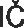 tisku 13026337.7.1 Smluvní strany tímto prohlašují, že v případě, kdy se kupující po uzavření kupní smlouvy rozhodne financovat pořízení vozidla prostřednictvím poskytovatele finančních služeb (leasing nebo úvěr) a postoupí práva ze smlouvy leasingovému vlastníku s tím, že se jeho pozice změní z kupujícího na uživatele, pozbude tato smlouva ke dni uzavření příslušné leasingové smlouvy účinnosti.7.7.2.Smluvní strany se dohodly, že v případě postoupení práv z této smlouvy na leasingovou společnost dle bodu 7.7.1. této smlouvy bude záloha poskytnutá kupujícím na kupní cenu vozu podle bodu 4. resp. záloha v celé již zaplacené výši na úhradu kupní ceny automaticky převedena na platbu ze smlouvy mezi prodávajícím a leasingovou společností (nástupce kupujícího z kupní smlouvy).7.8.1 Kupující si je vědom skutečnosti, že při nákupu vozidla pro jeho podnikatelské účely a uplatnění vrácení DPH je konečný odpočet DPH závislý na zjištění příslušného finančního úřadu. Prodávající kupujícímu za vrácení DPH neodpovídá.7.9.1 Prodávající jako správce osobních údajů zpracovává osobní údaje poskytnuté kupujícím nebo osobou za něj jednající (jakožto fyzickou osobou), které souvisí s obchodním případem, v souladu s požadavky stanovenými nařízením Evropského parlamentu a Rady (EU) 2016/679 ze dne 27. dubna 2016 0 ochraně fyzických osob v souvislosti se zpracováním osobních údajů a o volném pohybu těchto údajů a o zrušení směrnice 95/46/ES (dále jen „GDPR"). Osobní údaje jsou zpracovávány zejména pro plnění smluvního vztahu v souvislosti s uzavíranou smlouvu ve smyslu čl. 6 odst. 1 písm. b) GDPR a plnění právních povinností, které se na správce vztahují, ve smyslu čl. 6 odst. 1 písm. c) GDPR. Zákazník má právo požadovat od správce přístup ke svým osobním údajům, jejich opravu nebo výmaz anebo omezení zpracování a právo vznést námitku proti zpracování, jakož i právo na přenositelnost údajů, a to prostřednictvím adresy uvedené v záhlaví u prodávajícího nebo na e-mailové adrese gdpr@porsche.cz. Bližší informace o zpracování osobních údajů jsou dostupné na https://porsche-interauto.cz/gdpr.7.10.1.Tato smlouva podléhá právu České republiky, zejména se řídí zákonem č. 89/2012 Sb., občanským zákoníkem. Příslušný je soud na území české republiky. Smluvní strany prohlašují, že je jim terminologie této smlouvy srozumitelná, a pokud se vyskytnou odchylky od terminologie zákona č. 89/2012 Sb., nemají vliv na platnost a účinnost této smlouvy.7.10.2.Kupující prohlašuje, že při jednání o uzavření této smlouvy mu byly sděleny všechny pro něj relevantní skutkové a právní okolnosti k posouzení možnosti uzavřít tuto smlouvu a další související smlouvy die S 1727 zák. č. 89/2012 Sb. a že neočekává ani nepožaduje od prodávajícího žádné další informace v této souvislosti.7.1 0.3.Tato smlouva je vyhotovena v písemné formě, jiná smluvní ujednání, odchylky nebo doplňky vyžadují vždy písemnou formu pod sankcí neplatnosti. Nahrazení písemné formy e-mailovou komunikací bez toho, aniž by projevy obou smluvních stran byly vtěleny do jedné, byt' elektronické listiny (PDF), se vylučuje. Smluvní strany podpisem této smlouvy potvrzují, že si obsah smlouvy přečetly a s jejím obsahem souhlasí.7.10.4.Každou změnu této smlouvy lze zásadně uzavřít pouze písemně s podpisem obou stran, přičemž každá podepsaná pozdější smlouva o předmětu koupě představuje novaci téže smlouvy a je platná v poslední podepsané verzi.7.10.5.Prodávající může nabídku přijmout pouze ve znění, potvrzené Kupujícímu písemně v této smlouvě s vyloučením možného přijetí nabídky s dodatkem nebo odchylkou dle S 1740 odst. 3 zák. č. 89/2012 Sb.7.10.6.Kupující na sebe přebírá nebezpečí změny okolností ve smyslu ust. S 1765 odst. 2 zákona č. 89/2012 Sb.7.10.7.Pokud některé z ujednání této smlouvy je nebo se stane neplatným, zdánlivým či neúčinným, neplatnost, zdánlivost či neúčinnost tohoto ujednání nebude mít za následek neplatnost, zdánlivost nebo nevynutitelnost smlouvy jako celku ani jiných ujednání této smlouvy, pokud je takovéto neplatné, zdánlivé či neúčinné ujednání oddělitelné od zbytku smlouvy. Smluvní strany se zavazují takovéto neplatné, zdánlivé či neúčinné ujednání nahradit novým platným a účinným ujednáním, které svým obsahem bude co nejvěrněji odpovídat podstatě a smyslu původního ujednání.7.10.8.V případě, že dojde mezi společností Porsche Inter Auto CZ spol. s r. o., IČ: 47124652 sídlem Praha 5, Vrchlického 31/1 8, PSČ 15000 a kupujícím - spotřebitelem ke vzniku spotřebitelského sporu ze smlouvy, který se nepodaří vyřešit vzájemnou dohodou, může spotřebitel podat návrh na mimosoudní řešení takového sporu určenému subjektu mimosoudního řešení spotřebitelských sporů, kterým je Česká obchodní inspekce, Ústřední inspektorát - oddělení ADR, Štěpánská 15, 120 00 Praha 2, email: adr@coi.cz, web adr.coi.cz.7.10.9. Tato smlouva byla vyhotovena ve dvou exemplářích.Gregorová Irena, Mail: irena.gregorova@porsche.czTelefon: 257 107 206, Mobil: 602 268 746Datum vytištění17.09.202100 IČ 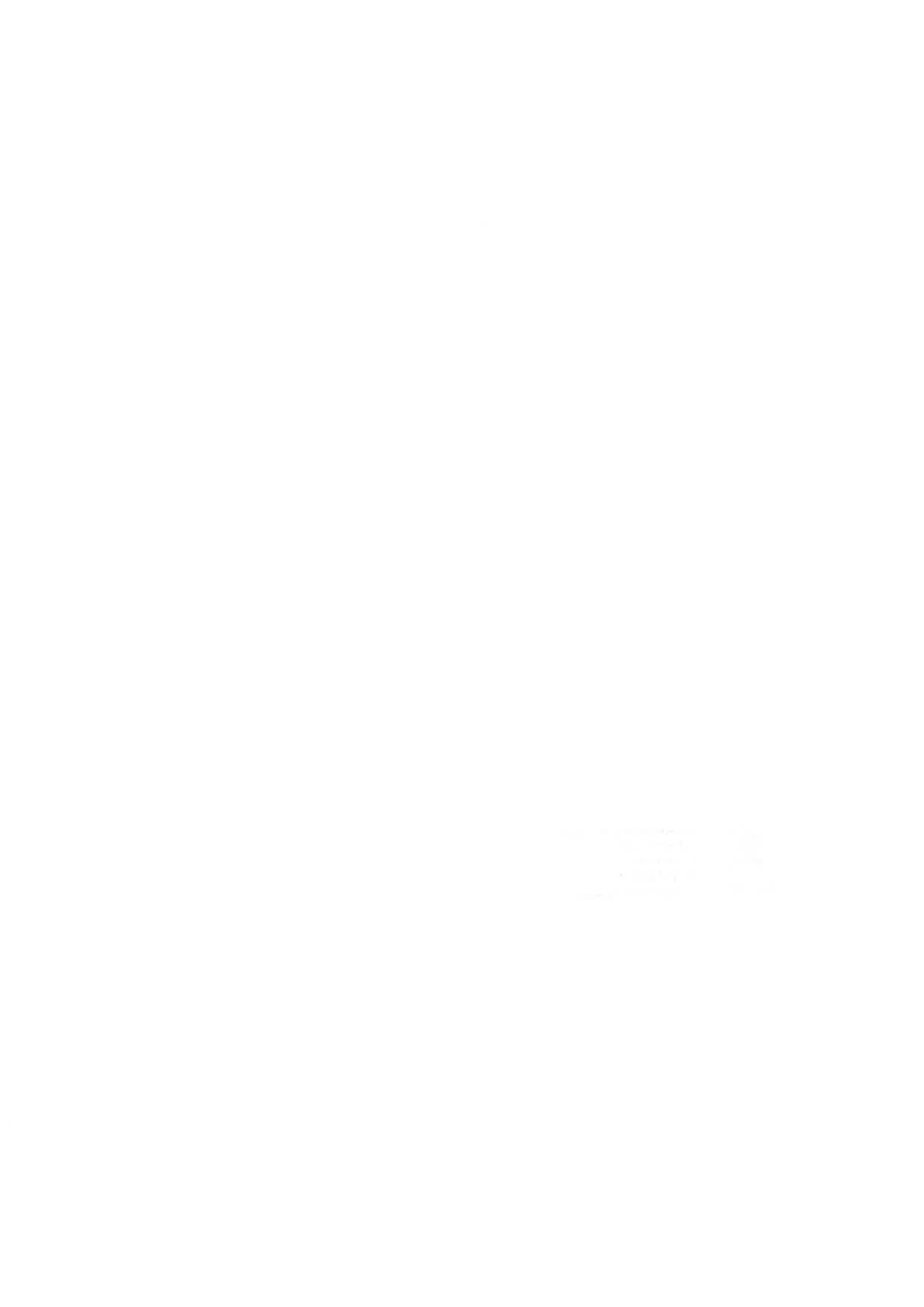 Objednávka č: 0021010013Odběratel:	Astronomický ústav AV ČR, v. v. i.	PID:	Fričova 298	Smlouva: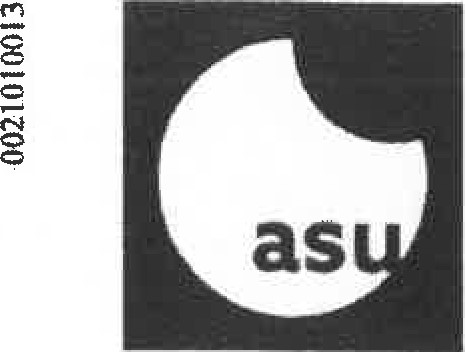 251 65 ONDŘEJOV	Česká republika	Číslo účtu:Peněžní ústav:Dodavatel:	DIČ:	CZ67985815	lč:	47124652	DIČ: 	cz4712465267985815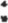 Platnost objednávky do:Termín dodání: Při fakturaci vždy uvádějte číslo objednávky.Položkový rozpis: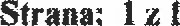 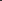 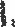 Předpokládaná cena celkem (včetně DPH):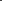 Datum vystavení: 16.04.2021Astronomičký ůstav AV OR, Vi ViVystavil:	Fričova 298 251 ő9ZndřejovKalibová Hana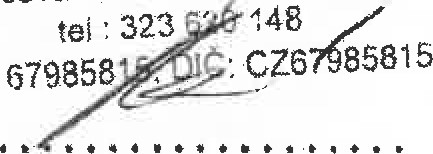 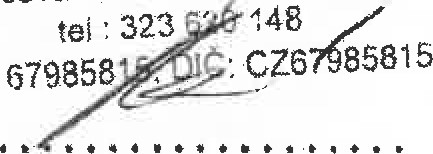 Tel.: 323620148, Mob: 602687941, E-mail: hana.kalibova@asu.cas.czRazítko, podpisobjednatele 070033 	DOTIOO podpora VO 	Deník: 1 IINVESTICE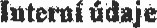 Zpracováno sy.šěmem iFIS na databázi ORACLE (R)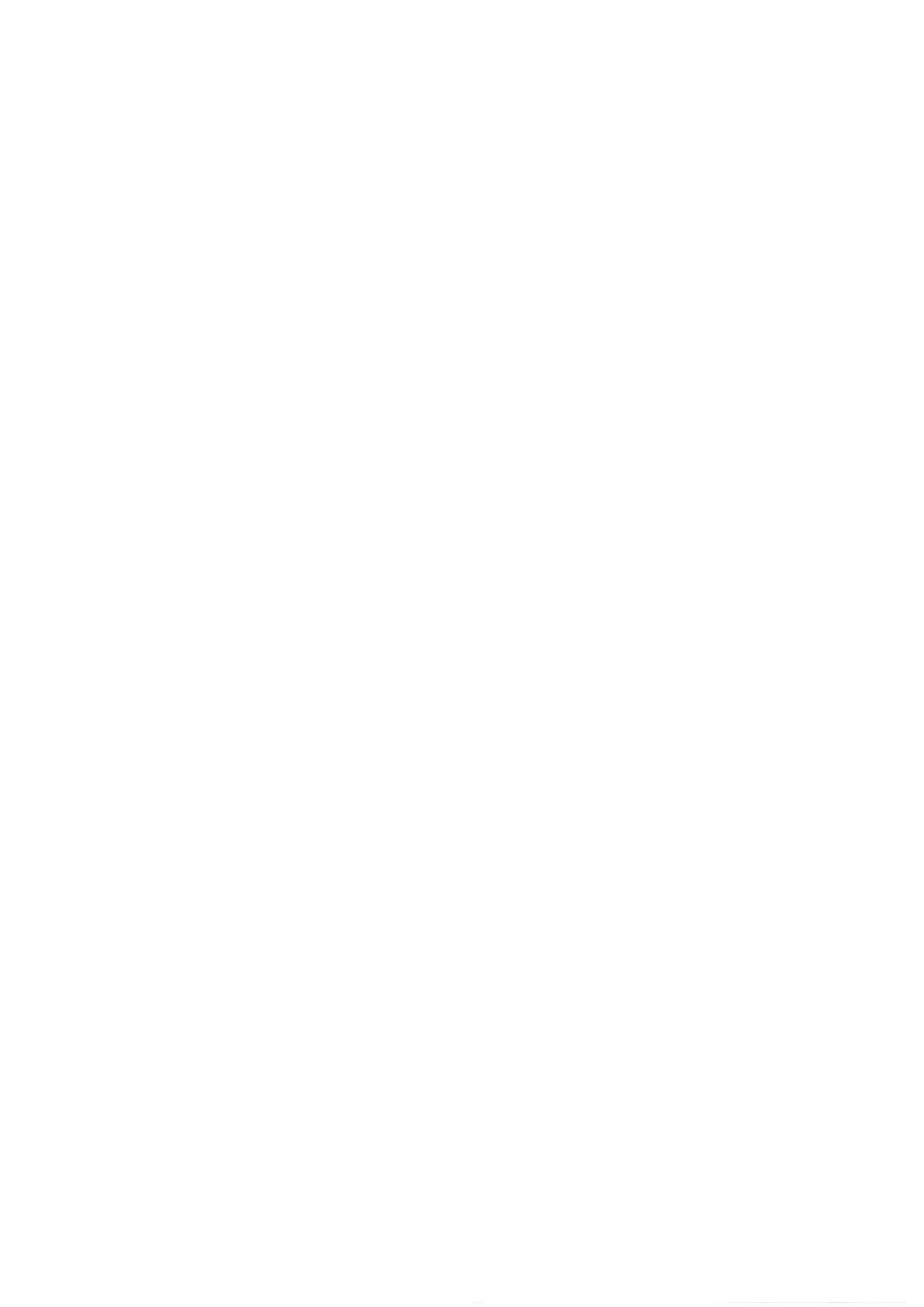 RZV:Typ. model: NX537ZDatum prodeje: Číslo karoserie:TMBLJ7NX3NY007249Komise:915524Vyřizuje:Gregorová IrenaTelefon: 602 268 746ProdávajícíKupujícíPorsche Inter Auto CZ spol. s r.o., o.z. Praha SmíchovAstronomický ústav AV ČR, v. v. i.Vrchlického 18/31Fričova 298150 oo	Praha 5 - Smíchov	251 65	Ondřejov	 47124652 Dič CZ47124652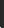 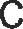 Raiffeisenbank, a.s. 5020015827/5500Zápis u Městského soud v Praze, oddíl C, vložka 12939.'Č 67985815 Dič CZ67985815Kont. osoba: Irena GregorováKont. osoba:E-mail:	irena.gregorova@porsche.czE-mail:Telefon:	602 268 746Telefon:2. Předmět smlouvyZnačkaŠkodaBarva9P9P, Bílá Candy, Interiér: ČernýOCT.COM AMB TD 110/2.0 A7ATMBLJ7NX3NY007249Kód modelu:NX537ZKomise (Č., Rok, BIO) 915524, 2021 , 260gpgpBílá CandyBílá Candy8 678,00KčKč10 500,3810 500,38KčWCAAmbition PLUSAmbition PLUS12 397,00KčKč15 000,3715 000,37KčpJA	Rezervní kolo ocelové (neplnohodnotné),pJA	Rezervní kolo ocelové (neplnohodnotné),2 479,002 479,00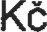 2 999,592 999,59KčKčYOK	Remote Access 3 rokyYOK	Remote Access 3 roky0,000,00Kč0,000,00KčKčCelková ceníková cena Vašeho vozu (mezisoučet)Celková ceníková cena Vašeho vozu (mezisoučet)673 885,00673 885,00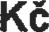 815 400,85815 400,85KčKčCelková sleva-141 515,85Kč-171 234,18KčCelková cena Vašeho vozu po slevě (mezisoučet)532 369,15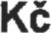 644 166,67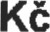 Zimní kola Velorum Silver 16”, pneu Bridgestone 4ks18 157,0221 970,00KčCena celkem za vozidlo (vč. výbav, příslušenství a slev)558 976,17Kč676 361,17KčDPH117 385,00KčHaléřové vyrovnání-0,17Kč-0,17KčCelková cena vozidla k zaplacení (vč. DPH)676 361KčZaplacená záloha Cena k doplacení0,00Kč Kčpovinná výbava550,00Kč665,50KčZámek Construct7 900,00Kč9 559,00KčPorsche Inter Auto CZ spol. s r.o.Vrchlického 18/31 150 OO PRAHAČeská republikaKonečn' ří•emce:070033 Investice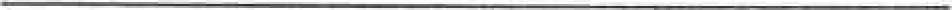 Kaliba JaroslavTel.: 323620130, Fax:E-mail: jaroslav.kaliba@asu.cas.cz070033 InvesticeKaliba JaroslavTel.: 323620130, Fax:E-mail: jaroslav.kaliba@asu.cas.cz31.12.202131.08.2021Místo dodání:ASU - hlavní pracoviště, Fričova 298, 25165 ONDŘEJOVForma úhrady: PříkazemZpůsob dopravy: Dodací podmínky: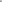 Termín úhrady:PoložkaPoložkaPoložkaMnožství	MJ 	Cena/MJ vč. DPHCelkem vč. DPHosobní vůz koda Octavia + sada zimních pneumatik na diskách a Mmek řadící páky	1,00	ks	676 361.00osobní vůz koda Octavia + sada zimních pneumatik na diskách a Mmek řadící páky	1,00	ks	676 361.00osobní vůz koda Octavia + sada zimních pneumatik na diskách a Mmek řadící páky	1,00	ks	676 361.00676 361.00 Kčdle CN 80NC005231 ze dne 14.4.2021dle CN 80NC005231 ze dne 14.4.2021dle CN 80NC005231 ze dne 14.4.2021676 361.00 Kč